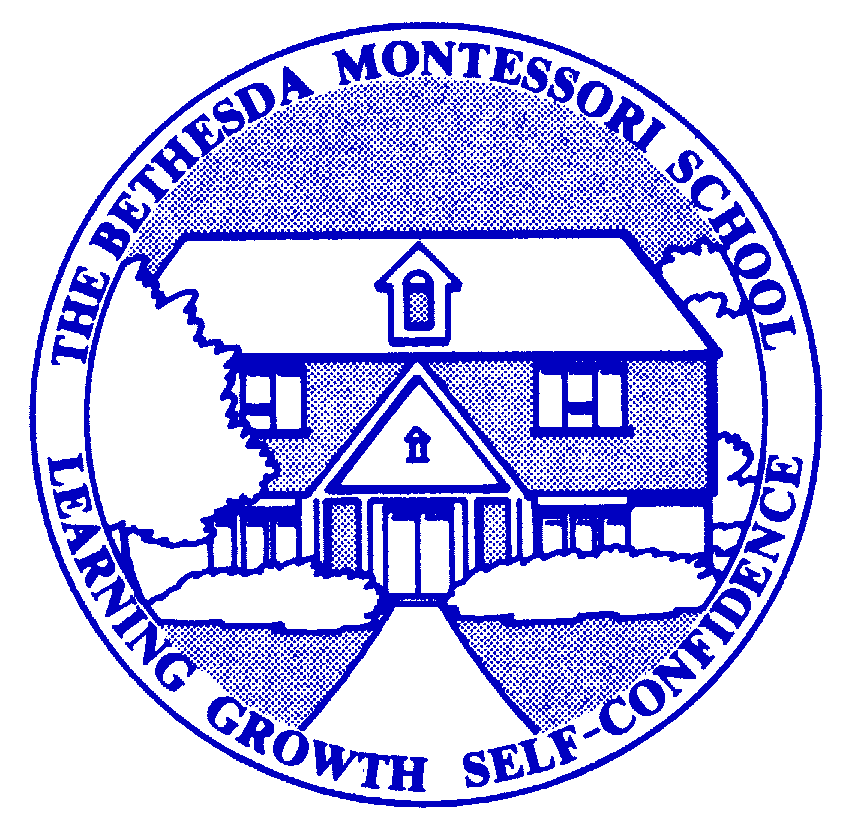 THE BETHESDA MONTESSORI SCHOOL, INC.Application for AdmissionName of Child  _________________________________________ Boy ____ Girl  ____Date of Birth ___________________  Nickname, if applicable _____________________Home Address ___________________________________________________________ _______________________________________________________________________Home Telephone _________________________________________________________Name of Father/Guardian  __________________________________________________Occupation/Title  _________________________________________________________Business Address _________________________________________________________Business Phone  ____________________________  Cell Phone: ___________________Email __________________________________________________________________Name of Mother/Guardian  _________________________________________________Occupation/Title  _________________________________________________________Business Address _________________________________________________________   Business Phone  _____________________________  Cell Phone: __________________Email __________________________________________________________________Name of previous schools attended and dates ___________________________________List any allergies child may have _____________________________________________List any foods child cannot eat ______________________________________________Does child have behavioral, visual, speech or hearing difficulty?   Yes _____ No ______If yes, specify.  ___________________________________________________________Names and ages of brothers and sisters ________________________________________How did you hear about the Bethesda Montessori School?  ________________________PLEASE CHECK HOURS OF ATTENDANCE9:00 A.M. – 12:00 Noon ____________(half school day)9:00 A.M. – 3:00 P.M.  _____________(full school day)9:00 A.M. – 6:00 P.M. _____________(full school day and after school care)8:00 A.M. – 9:00 A.M. ____________(before school care)ENROLLMENT PROCEDUREComplete the application and return it with the $75.00 application fee.This fee is non-refundable.The school will notify you by letter whether or not your child has been accepted.3.	The acceptance letter will contain an agreement describing the terms of this enrollment. The agreement must be returned accompanied by the $500.00 tuition deposit which is non-refundable and applied to tuition. This payment, together with all other installment payments made, will be forfeited to the school if the child does not attend the school or leaves for any reason during the school year. Parents will also remain accountable for any unpaid installments.	